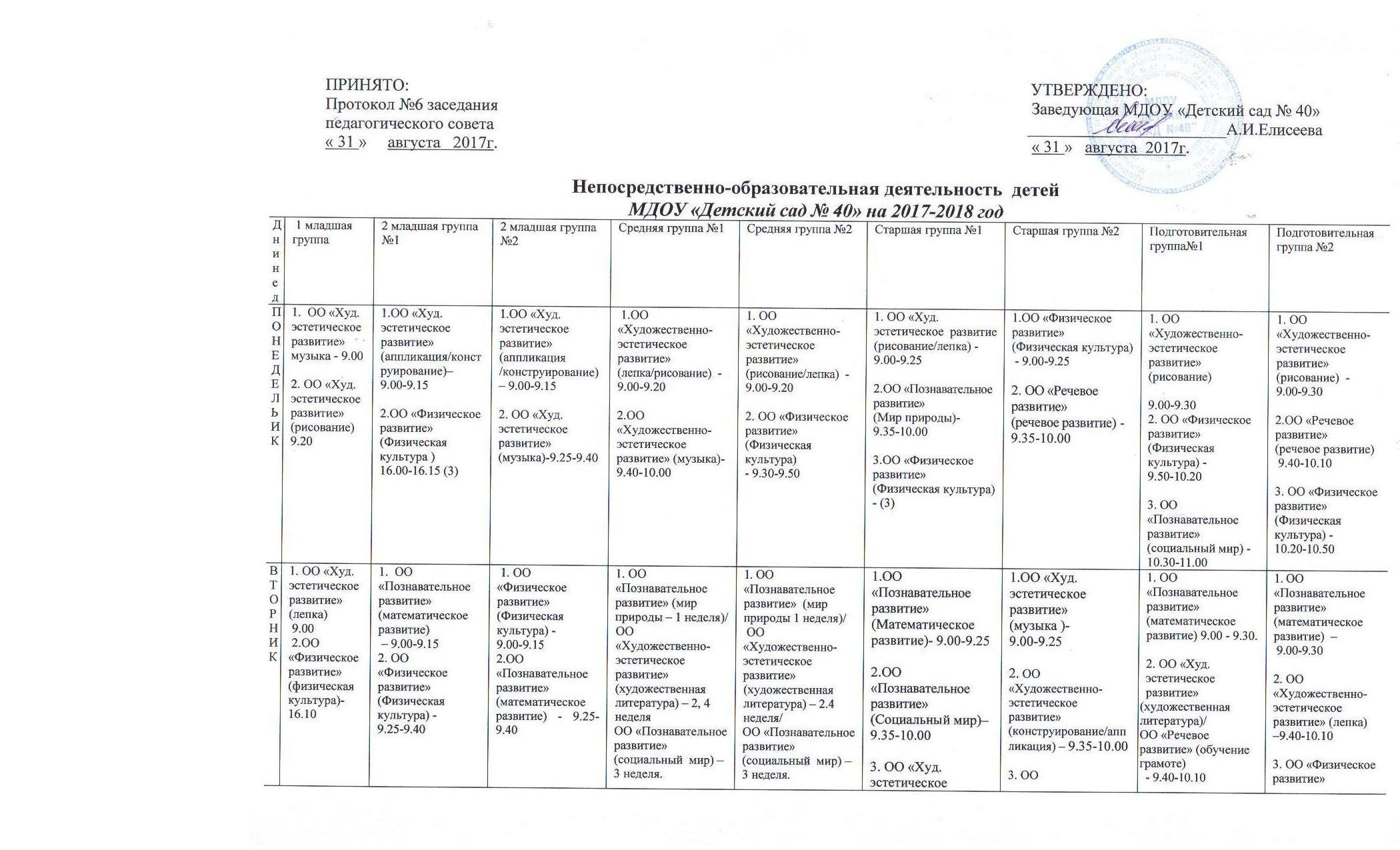 СРЕДА1. ОО «Худ. эстетическое  развитие» -музыка -9.00-9.102 ОО «Художественно-эстетическое развитие» (конструирование -  1,3 неделя/ОО «Познавательное развитие» - (математическое развитие/сенсорика/ 2, 4 неделя9.201. ОО «Речевое развитие (речевое развитие)  – 9.00-9.152.ОО «Художественно-эстетическое развитие»(музыка)9.25-9.401. ОО «Речевое развитие» (речевое развитие)   -9.00-9.15 2.ОО «Физическое развитие» (Физическая культура) - (3)1.ОО «Познавательное развитие» (математическое развитие)  9.00-9.202. ОО «Физическое развитие» (Физическая культура) - (3).1. ОО «Познавательное развитие» (математическое развитие)  –9.00-9.202. ОО «Физическое развитие» (Физическая культура) - 9.30-9.501.ОО «Физическое развитие»- (Физическая культура) - 9.00-9.252.ОО «Развитие речи» (речевое развитие)  9.35-10.003. ОО «Худ. эстетическое  развитие (конструирование/аппликация) -10.10-10.351. ОО «Познавательное развитие»(социальный мир)– 9.00-9.252.ОО «Развитие речи» (Обучение грамоте)/ОО «Художественно-эстетическое развитие» (художественная литература)09.35-10.003.ОО «Физическое развитие» (Физическая культура) (3)1. ОО «Речевое развитие» (речевое развитие)  -9.00-9.302. ОО«Художественно-эстетическое развитие» (конструирование/аппликация) –9.40-10.103. ОО «Художественно-эстетическое развитие» (музыка) 10.30-11.001. ОО «Познавательное развитие» (математическое развитие)  – 9.00-9.302. ОО «Художественно-эстетическое развитие» (музыка)9.50-10.203. ОО «Речевое развитие» (речевое развитие)  10.30-11.00ЧЕТВЕРГ1.ОО «Речевое развитие» (речевое развитие) - 9.002.ОО «Познавательное развитие»(Ознакомление с окружающим/Социальный мир) 09.201. .ОО «Художественно-эстетическое развитие (музыка)  09.00-9.152. ОО «Познавательное развитие»(Мир природы) – 1 неделя     ОО «Художественно-эстетическое развитие»      (художественная литература) – 2,4 неделя      ОО «Познавательное развитие» (Социальный мир)-  3 неделя      09.25-9.40 1.ОО «Познавательное развитие»(Мир природы) - 1 неделя       ОО «Художественно-эстетическое развитие» (художественная литература) -  - 2,4 неделя      ОО «Познавательное развитие»(Социальный мир)-    - 3 неделя0 9.00-9.152.ОО «Художественно-эстетическое развитие»      (музыка)   - 15.45-16.001.ОО «Художественно-эстетическое развитие»                                  (аппликация/конструирование)  9.00-9.20                                  2. ОО «Художественно-эстетическое развитие»(музыка)09.30-09.501. ОО «Художественно-эстетическое развитие»(музыка)9.00-9.202.ОО «Художественно-эстетическое развитие»  (аппликация/конструирование)– 9.30-9.501.ОО «Развитие речи» (Обучение грамоте)/ОО «Художественно-эстетическое развитие» (художественная литература)09.00-9.252.ОО «Физическое развитие» (Физическая культура) - 09.35-10.001.ОО «Познавательное развитие» (математическое развитие) - 9.00-9.252. ОО «Худ. эстетическое  развитие»  (рисование/лепка) –  09.35-10.00.3. ОО «Физическое развитие» (Физическая культура) --10.10-10.351. ОО «Познавательное развитие» (математическое развитие) 9.00-9.302. ОО «Познавательное развитие»(мир природы)- 09.40-10.10 3. ОО «Физическое развитие  (Физическая культура)  - 10.40-11.101. ОО «Речевое развитие» ( обучение грамоте)/ ОО «Худ. эстетическое  развитие» (художественная литература) 9.00-9.302.ОО «Познавательное развитие»(Мир природы) - 09.40-10.103. ОО «Художественно-эстетическое развитие» (музыка) 15.40-16.10.ПЯТНИЦА 1.ОО «Худ. эстетическое  развитие «Ознакомление с художественной литературой» -  9.002. ОО «Физическое развитие» (Физическая культура)16.101.ОО «Физическое развитие» (Физическая культура )- 9.00-9.152. ОО «Худ. эстетическое  развитие (лепка/рисование) –9.25-9.40.1.ОО «Худ. эстетическое  развитие (лепка/рисование)–9.00-9.15 2.ОО «Физическое развитие» (Физическая культура) - - 9.25-9.401.ОО «Речевое развитие» (речевое развитие)- 9.00-9.202.ОО «Физическое развитие (Физическая культура)-  9.40-10.00      1. ОО «Речевое развитие»(речевое развитие) –9.00-9.202. ОО «Физическое развитие» (Физическая культура) - (3)1.ОО «Худ. эстетическое  развитие» (музыка) - 9.00-9.252 .ОО «Развитие речи»(речевое развитие)  9.35-10.001. ОО «Речевое развитие»(речевое развитие)-9.00-9.252.ОО «Худ. эстетическое  развитие» (музыка)9.35.-10.001. ОО «Речевое развитие» (речевое развитие) - 9.00-9.302.ОО «Художественно-эстетическое развитие» (лепка) – 9.40-10.10 3. ОО «Физическое развитие (Физическая культура) - (3)1. ОО «Художественно-эстетическое развитие» (аппликация/конструирование) 9.00-9.302. ОО «Познавательное развитие»(социальный мир)– 9.40-10.10 3. ОО «Физическое развитие» (Физическая культура) -10.20-10.50